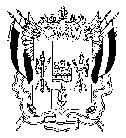 ТЕРРИТОРИАЛЬНАЯ ИЗБИРАТЕЛЬНАЯ КОМИССИЯВОРОШИЛОВСКОГО РАЙОНА г. РОСТОВА-НА-ДОНУ ПОСТАНОВЛЕНИЕ 09 июня 2018 г.                                                                         № 49-6г. Ростов-на-Дону О зачислении в резерв составов участковых комиссий На основании пункта 9 статьи 26, пункта 51 статьи 27 Федерального закона от 12.06.2002 № 67-ФЗ «Об основных гарантиях избирательных прав и права на участие в референдуме граждан Российской Федерации», пункта 7 Порядка формирования резерва составов участковых комиссий и назначения нового члена участковой комиссии из резерва составов участковых комиссий, утвержденного постановлением Центральной избирательной комиссии Российской Федерации от 05.12.2012 № 152/1137-6, постановления Избирательной комиссии Ростовской области от 24.05.2018 № 38-9 
«О возложении полномочий по формированию резерва составов участковых комиссий на территориальные избирательные комиссии». Территориальная избирательная комиссия Ворошиловского района г. Ростова-на-Дону ПОСТАНОВЛЯЕТ:1. Зачислить в резерв составов участковых комиссий избирательных участков, участков референдумов, образованных на территории Ворошиловского района г. Ростова-на-Дону лиц согласно приложению.2. Направить настоящее постановление в Избирательную комиссию Ростовской области для размещения на официальном сайте Избирательной комиссии Ростовской области в информационно-телекоммуникационной сети «Интернет» в специальном разделе, посвященном формированию участковых избирательных комиссий и резерва составов участковых комиссий. 3. Разместить настоящее постановление на сайте Территориальной избирательной комиссии в информационно-телекоммуникационной сети «Интернет».4. Контроль за выполнением настоящего постановления возложить 
на секретаря Территориальной избирательной комиссии Ворошиловского района г. Ростова-на-Дону Е.В. Боброву.Председатель комиссии						В.А. Колупаев 					Секретарь комиссии							Е.В. Боброва 						Приложение к постановлению Территориальной избирательной комиссииВорошиловского района г. Ростова-на-Дону от 09 июня 2018 года № 49-6Список лиц, зачисленных в резерв составов участковых комиссий избирательных участков, участков референдумов, образованных на территории Ворошиловского района г. Ростова-на-Дону № п/пФамилия, имя, отчествоКем предложенОчередность назначения, указанная политической партией (при наличии)Айдинян Виктория ВладимировнаПАО "РОСТВЕРТОЛ"-Аксенова Виктория ВикторовнаДЕТСКАЯ ГОРОДСКАЯ ПОЛИКЛИНИКА №17-Аникеева Светлана АнатольевнаМБУЗ "ГБСМП г. Ростова-на-Дону"-Балабан Василий ИвановичРегиональное отделение общероссийской общественной организации "Всероссийское педагогическое собрание" в Ростовской области-Бандилет Галина ИвановнаРегиональное отделение общероссийской общественной организации "Всероссийское педагогическое собрание" в Ростовской области-Барило Елена Владимировнарегиональное отделение в Ростовской области политической партии  "Союз Горожан"-Барткова Наталья ВасильевнаМБУ "Центр социального обслуживания населения Ворошиловского района города Ростова-на-Дону"-Бастэ Ирина ЮрьевнаПАО "РОСТВЕРТОЛ"-Безмолитвенная Людмила ЮрьевнаРегиональное отделение в Ростовской области Политической партии "Гражданская Платформа"-Белашова Анастасия СергеевнаМБДОУ №121-Беликова Виктория Евгеньевнарегиональное отделение в Ростовской области политической партии "Демократическая партия России"-Белокобыльская Елена ДмитриевнаРостовская область, Пролетарский район, хутор Уютный-Белоусов Владимир ВикторовичРегиональное отделение в Ростовской области Всероссийской политической партии "НАРОДНЫЙ АЛЬЯНС"-Березовская Анастасия ВикторовнаРегиональное отделение Всероссийской политической партии "Российская партия садоводов" в Ростовской области"-Богданов Михаил СергеевичПАО РОСТВЕРТОЛ-Богданова Эмма АлексеевнаМАОУ ШКОЛА №30-Богомолов Александр АлександровичПАО "РОСТВЕРТОЛ"-Бондаренко-Добряк Светлана АльбертовнаРегиональное отделение в Ростовской области Политической партии "Гражданская Платформа"-Борзенкова Ольга АлексеевнаДЕТСКАЯ ГОРОДСКАЯ ПОЛИКЛИНИКА №17-Булипова Наталья АлександровнаМБОУ СОШ №101-Василенко Ольга ИосифовнаРостовское региональное отделение Всероссийской политической партии "ЕДИНАЯ РОССИЯ"-Велькошинская Ирина ВалерьевнаРостовская область, город Ростов-на-Дону, Королева, д. 25Б, кв. 69-Вердельман Сергей Валерьевичрегиональное отделение в Ростовской области политической партии "Демократическая партия России"-Ветохин Дмитрий ОлеговичПАО "РОСТВЕРТОЛ"-Ветошкина Надежда ВасильевнаРегиональное отделение в Ростовской области Всероссийской политической партии "Партия Великое Отечество"-Волга Екатерина НиколаевнаРостовское региональное отделение политической партии "ПАТРИОТЫ РОССИИ"-Волкова Анна ВладимировнаООО "ЮПИ"-Воробьев Федор АлександровичООО "ЮПИ"-Галичева Любовь Сергеевнарегиональное отделение в Ростовской области политической партии  "Союз Горожан"-Гартель Андрей АндреевичПАО "РОСТВЕРТОЛ"-Гаспарян Борис ГургеновичРМПАТП-6 филиал МУП "МТК Ростовпассажиртранс"-Герасимова Наталья ВладимировнаРостовское региональное отделение общественной организации "Союз женщин России"-Говоруха Ирина ГеннадьевнаПАО "РОСТВЕРТОЛ"-Голованова Лариса ГригорьевнаМБУЗ "Городская поликлиника №16"-Головинова Елена ВикторовнаМКУ "УЖКХ" Ворошиловского района города Ростова-на-Дону-Головнева Екатерина АлександровнаМБОУ СОШ № 65-Голубева Елена НиколаевнаМУ МПП ЖКХ Ворошиловского района г. Ростова-на-Дону-Горелова Нателла ВикторовнаМБУЗ "ГБСМП г. Ростова-на-Дону"-Горячук Татьяна Альбертовнаадминистрация Ворошиловского района г. Ростова-на-Дону-Григорьев Василий СергеевичРегиональное отделение Политической партии СПРАВЕДЛИВАЯ РОССИЯ в Ростовской области-Григорьев Игорь АлександровичРегиональное отделение Всероссийской политической партии "Российская партия садоводов" в Ростовской области"-Григорьева Ольга ВалерьевнаРостовское региональное отделение общественной организации "Союз женщин России"-Гричушная Ольга ЕвгеньевнаРегиональное отделение в Ростовской области Всероссийской политической партии "НАРОДНЫЙ АЛЬЯНС"-Гродницын Василий Петровичгород Ростов-на-Дону, проспект Космонавтов, д. 43/1-Давыдова Анна ВалентиновнаДЕТСКАЯ ГОРОДСКАЯ ПОЛИКЛИНИКА №17-Денежная Елена ФедоровнаМУ МПП ЖКХ Ворошиловского района г. Ростова-на-Дону-Джапарова Евгения ИгоревнаДЕТСКАЯ ГОРОДСКАЯ ПОЛИКЛИНИКА №17-Дорохова Татьяна ИвановнаМБУДО Ворошиловского района г. Ростова-на-Дону  "Центр детского творчества"-Дрей Анастасия ВикторовнаРегиональное отделение в Ростовской области Всероссийской политической партии "Партия Великое Отечество"-Дуброва Эльвира ВячеславовнаРегиональное отделение в Ростовской области Всероссийской политической партии "Партия Великое Отечество"-Жандаров Данил Юрьевичрегиональное отделение в Ростовской области политической партии  "Союз Горожан"-Жердева Наталья ВикторовнаПАО "РОСТВЕРТОЛ"-Жолобова Анастасия АндреевнаРостовское региональное отделение политической партии "ПАТРИОТЫ РОССИИ"-Золотухин Федор ВалентиновичМКУ "УБ Ворошиловского района" г. Ростова-на-Дону-Иващенко Антон АлексеевичФилиал  "Приоритет права" г.Ростов-на-Дону РОКА им. Д.П. Баранова-Иващенко Дмитрий ВасильевичОАО "ЮгЖилСервис"-Ивченко Светлана АлександровнаМКУ "УЖКХ" Ворошиловского района города Ростова-на-Дону-Калиниченко Александр АндреевичПАО "РОСТОВЕРТОЛ"-Капустина Инна ВладимировнаМБОУ Лицей № 102  Ворошиловского р-на  г.Ростова-на-Дону-Караченцова Каринэ Дртадовна"Лицей №56"-Карпенко Андрей ВикторовичООО "Микрокредитная компания универсального финансирования"-Кашкаров Александр ВалерьевичПАО "РОСТВЕРТОЛ"-Кириллова Анастасия Владимировнаадминистрация Ворошиловского района г. Ростова-на-Дону-Кладиева Елена Васильевна"Лицей №56"-Ковалева Виктория ГеннадьевнаМБОУ "Школа №101"-Корищенко Анна ВладимировнаМБУЗ "Детская городская поликлиника №17"-Корманукьян Ирина Юрьевнагород Ростов-на-Дону, проспект Королева, д. 28-Корнева Лариса МихайловнаРегиональное отделение в Ростовской области Всероссийской политической партии "Партия Великое Отечество"-Коробчак Иван ВалерьевичМБОУ "Гимназия №118"-Королев Андрей ИгоревичМБОУ Лицей № 102  Ворошиловского р-на  г.Ростова-на-Дону-Костюченко Мария АндреевнаРегиональное отделение общероссийской общественной организации "Всероссийское педагогическое собрание" в Ростовской области-Коханенко Алексей ВикторовичПАО "РОСТВЕРТОЛ"-Кравченко Алексей ИгоревичФилиал Советского района РОКА им. Д.П. Баранова-Кувецкая Анастасия СергеевнаМБДОУ №121-Кудря Ольга АлександровнаМБОУ "Школа №90"-Кузнецова Светлана ВикторовнаМБОУ Лицей № 102  Ворошиловского р-на  г.Ростова-на-Дону-Куйдина Ирина МихайловнаПАО "РОСТВЕРТОЛ"-Курдюкова Ирина ВалерьевнаМБОУ "Школа №6"-Кушмаунса Надежда ИвановнаРостовская область, город Ростов-на-Дону, Королева, д. 16/2-Кушнарева Полина АнатольевнаМБОУ "Школа №93"-Латифова Ирина АкоповнаМБУЗ "Городская поликлиника №16"-Левченко Анна ВладимировнаМБУЗ "Городская поликлиника №5 города Ростова-на-Дону"-Легостаева Вера КузьминичнаПАО "РОСТВЕРТОЛ"-Лелькин Геннадий ПавловичРегиональное отделение в Ростовской области Всероссийской политической партии "Партия Великое Отечество"-Леонтьева Евгения ВикторовнаМБДОУ №121-Липка Елена СергеевнаМБОУ "Школа №82"-Лисечко Ольга Вячеславовна"Лицей №56"-Логвинов Сергей ВячеславовичДЕТСКАЯ ГОРОДСКАЯ ПОЛИКЛИНИКА №17-Лыкова Ирина СергеевнаМБОУ "Школа №65"-Любинко Алексей СергеевичПАО "РОСТОВЕРТОЛ"-Мажуга Оксана АлександровнаРегиональное отделение общероссийской общественной организации "Всероссийское педагогическое собрание" в Ростовской области-Майер Людмила ЕгоровнаРегиональное отделение Всероссийской политической партии "Союз Труда" в Ростовской области-Макрушин Вадим ДмитриевичРостовская область, город Ростов-на-Дону, Врубовая, д. 15-Малеева Светлана НиколаевнаМБОУ "Школа №101"-Малышева Любовь ИвановнаРегиональное отделение общероссийской общественной организации "Всероссийское педагогическое собрание" в Ростовской области-Мартемьянова Виктория СергеевнаМБОУ "Школа № 100"-Марченко Наталия Александровна"КВАДРО РКЦ "-Матыченко Наталья АлександровнаРостовское региональное отделение общественной организации "Союз женщин России"-Маяцкая Ирина ВасильевнаМАДОУ №272-Мельников Александр ИвановичРегиональное отделение Всероссийской политической партии "Российская партия садоводов" в Ростовской области"-Мельникова Любовь АнатольевнаРегиональное отделение политической партии "Родная Партия" Ростовской области-Мельникова Светлана ПетровнаРостовское региональное отделение общественной организации "Союз женщин России"-Мироненко Сергей АнатольевичРегиональное отделение Политической партии СПРАВЕДЛИВАЯ РОССИЯ в Ростовской области-Миронова Наталья НиколаевнаРегиональное отделение в Ростовской области Всероссийской политической партии "Партия Великое Отечество"-Моисеева Неля ВладимировнаРостовское региональное отделение политической партии "ПАТРИОТЫ РОССИИ"-Морозова Анастасия НиколаевнаМКУ "УБ Ворошиловского района" г. Ростова-на-Дону-Муженская Лариса Валентиновна"КВАДРО РКЦ "-Мураити Светлана АнатольевнаРегиональное отделение Всероссийской политической партии "Союз Труда" в Ростовской области-Мячин Вячеслав ЕвгеньевичМБОУ "Лицей №102"-Наумова Ольга ВикторовнаПАО РОСТВЕРТОЛ-Огнева Екатерина АлександровнаПАО "РОСТВЕРТОЛ"-Озерной Владислав ВитальевичООО "Телеком-Экспресс"-Олейникова Светлана НиколаевнаМКУ "УБ Ворошиловского района" г. Ростова-на-Дону-Павлова Валентина ИвановнаМАОУ "Гимназия №76"-Первов Николай ВасильевичПАО РОСТВЕРТОЛ-Плокидина Галина Александровна"Центр детского творчества" Ворошиловского района, г. Ростова-на-Дону-Подбуцкая Ангелина ИгоревнаМБУЗ "Городская поликлиника №16"-Поддубная Людмила ПетровнаРегиональное отделение Всероссийской политической партии "Российская партия садоводов" в Ростовской области"-Подтележникова Елена Вячеславовнарегиональное отделение в Ростовской области политической партии  "Союз Горожан"-Политова Марина ВалерьевнаРегиональное отделение в Ростовской области Политической партии "Гражданская Платформа"-Попова Галина ГригорьевнаРегиональное отделение в Ростовской области Всероссийской политической партии "Партия Великое Отечество"-Потапова Татьяна НиколаевнаРегиональное отделение общероссийской общественной организации "Всероссийское педагогическое собрание" в Ростовской области-Ревенко Елена АлексеевнаООО УО "Квадро-2"-Реутенко Иван Васильевичгород Ростов-на-Дону, ул. Орбитальная, д. 70-Романов Алексей АндреевичПАО "РОСТВЕРТОЛ"-Руденко Алексей ВладимировичРегиональное отделение в Ростовской области Всероссийской политической партии "НАРОДНЫЙ АЛЬЯНС"-Садовничая Валентина ЛеонидовнаМБУЗ "ГБСМП г. Ростова-на-Дону"-Салова Людмила ВикторовнаМБУЗ  Городская поликлиника №5 г. Ростова-на-Дону-Салова Светлана ВладимировнаМАОУ "Школа №30"-Самарин Юрий АлександровичРегиональное отделение в Ростовской области Политической партии "Гражданская Платформа"-Семикина Мария АлександровнаРегиональное отделение Всероссийской политической партии "Союз Труда" в Ростовской области-Серова Надежда Анатольевнарегиональное отделение в Ростовской области политической партии "Демократическая партия России"-Сиротенко Елизавета ВладимировнаПАО РОСТВЕРТОЛ-Слободчикова Юлия МаксимовнаМАОУ "Школа №30"-Слюсарчук Елена АлександровнаМБОУ "Школа № 3"-Смирнова Ольга Владимировнарегиональное отделение в Ростовской области политической партии "Демократическая партия России"-Соколова Ольга ВладиславовнаМБОУ "Гимназия № 118"-Старцева Ирина ИвановнаРегиональное отделение Всероссийской политической партии "Российская партия садоводов" в Ростовской области"-Столбов Мирослав ОлеговичРегиональное отделение Всероссийской политической партии "Российская партия садоводов" в Ростовской области"-Столярчук Светлана ВладимировнаРегиональное отделение Всероссийской политической партии "Союз Труда" в Ростовской области-Сулина Ирина АлександровнаРостовская область, город Ростов-на-Дону, Добровольского, д. 5/7-Тарабанова Мария ДмитриевнаМБОУ "Школа №100"-Теплова Анастасия СергеевнаМБУЗ  "Городская поликлиника №5 г. Ростова-на-Дону-Техина Наталья ВикторовнаРегиональное отделение Всероссийской политической партии "Союз Труда" в Ростовской области-Титова Елена ВасильевнаМБОУ "Школа №65"-Ткаченко Светлана ВикторовнаРостовское региональное отделение общественной организации "Союз женщин России"-Ткачук Олеся ВитальевнаМБОУ "Школа №82"-Трубчанинов Марк КонстантиновичРегиональное отделение Всероссийской политической партии "Союз Труда" в Ростовской области-Усатова Наталья АлександровнаРегиональное отделение политической партии "Родная Партия" Ростовской области-Федорова Ольга ВасильевнаОАО "Роствертол"-Харитонова Лариса ГеннадьевнаМАДОУ № 42-Харьковская Анна НиколаевнаООО УК "Астон"-Хатламаджиян Наталья АлександровнаРостовское региональное отделение общественной организации "Союз женщин России"-Хорсуненко Игорь Владимировичрегиональное отделение в Ростовской области политической партии "Демократическая партия России"-Худоярова Ольга ПетровнаРегиональное отделение в Ростовской области Политической партии "Гражданская Платформа"-Черемисина Екатерина АлександровнаМБОУ "Школа №3"-Черкес Александр ВасильевичПАО "РОСТВЕРТОЛ"-Черноволенко Татьяна НиколаевнаМБОУ "Лицей №102"-Чехова Ирина СергеевнаМБОУ "Школа №6"-Чирков Тимофей КонстантиновичМБОУ Школа №3-Чуб Светлана Ивановнарегиональное отделение в Ростовской области политической партии "Демократическая партия России"-Шайбак Татьяна АлексеевнаДЕТСКАЯ ГОРОДСКАЯ ПОЛИКЛИНИКА №17-Шаповалова Анна АлександровнаМБУЗ ГБ №1 им. Н.А. Семашко-Шаповалова Галина Ивановнаг.Ростов-на-Дону, ул. Мечникова,д. 128а, кв.32-Шкилева Людмила ВалерьевнаМБОУ "Школа №82"-Шульга Людмила МихайловнаРегиональное отделение политической партии "Родная Партия" Ростовской области-Щеголева Наталья НиколаевнаРегиональное отделение в Ростовской области Политической партии "Гражданская Платформа"-Щепель Инна ВладимировнаРегиональное отделение в Ростовской области Всероссийской политической партии "Партия Великое Отечество"-Эрганян Тамара АрутюновнаМБОУ Лицей № 102  Ворошиловского р-на  г.Ростова-на-Дону-Юлгушов Андрей ЭнверовичРостовское региональное отделение политической партии "ПАТРИОТЫ РОССИИ"-Юрченкова Анна ВладимировнаДЕТСКАЯ ГОРОДСКАЯ ПОЛИКЛИНИКА №17-Якубова Галина СергеевнаООО "Южная Строительная Компания"-Яненко Роман АлександровичРегиональное отделение Всероссийской политической партии "Союз Труда" в Ростовской области-Ярославцев Александр ИвановичРегиональное отделение в Ростовской области Всероссийской политической партии "НАРОДНЫЙ АЛЬЯНС"-Ярошенко Галина СергеевнаРегиональное отделение Всероссийской политической партии "Российская партия садоводов" в Ростовской области"-Яцык Надежда ГенадьевнаООО КВАДРО РКЦ-